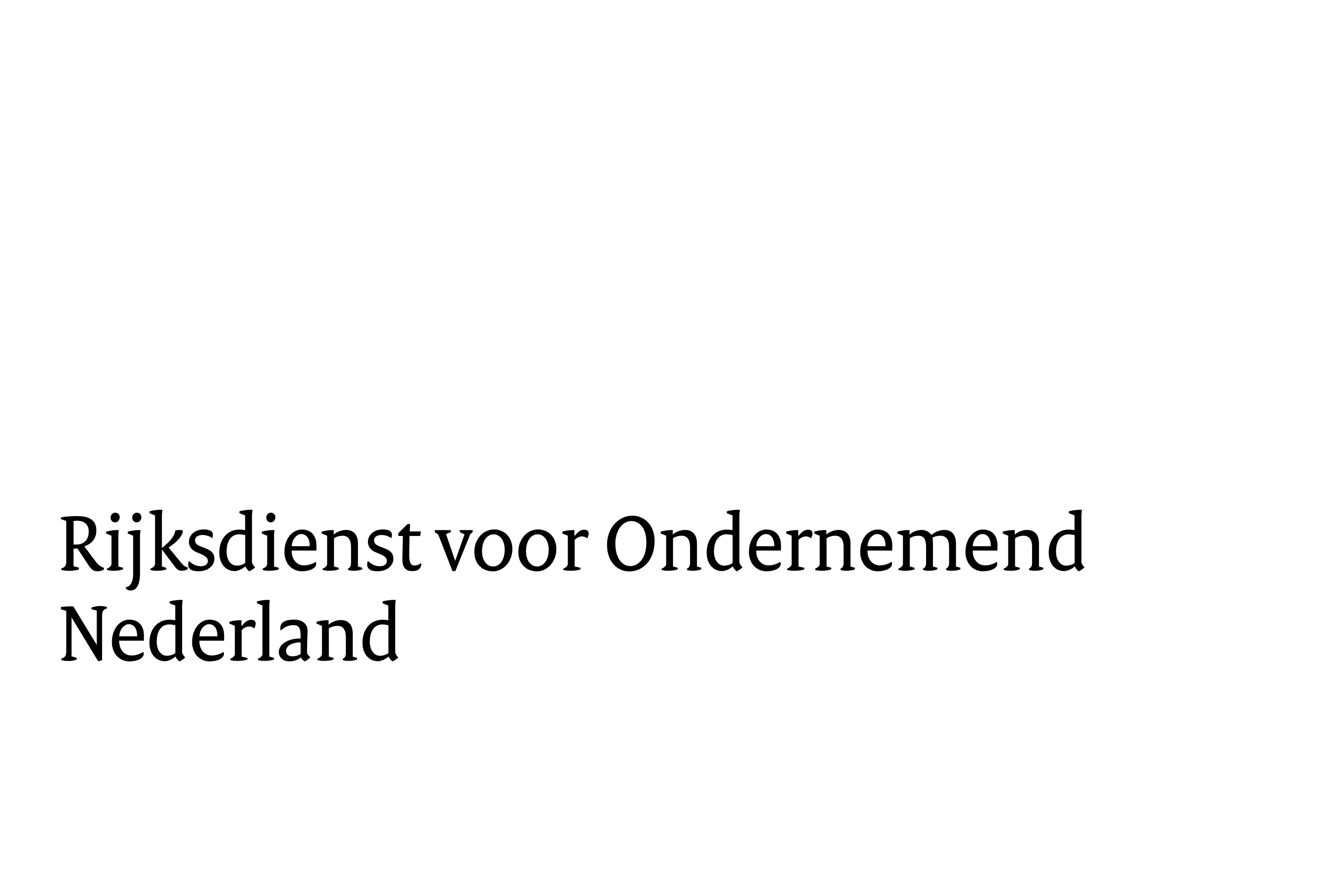 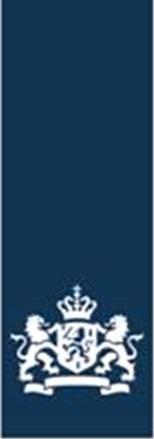 Concernrapport auditplicht EED SamenvattingIn het kader van de EED-verplichtingen van onderneming  is een EED energie-audit uitgevoerd. De EED energie-audit is voor  vestiging(en) van de organisatie uitgevoerd. De gehele organisatie omvat   vestiging(en). Analyse energieverbruikUit de EED energie-audits is gebleken dat het totale jaarlijkse energieverbruik circa  GJ bedraagt. Het besparingspotentieel van de maatregelen is  GJ. Tabel 1.1 – Energiegebruik en besparingspotentieel gehele ondernemingTabel 1.2 – Resultaten getroffen maatregelen uit de vorige audit (gehele onderneming)Leeswijzer en instructieDit concerndeel van het EED energie-auditrapport bevat informatie over de gehele onderneming. De resultaten gaan over de energieverbruiken en besparingspotentie van de gehele onderneming. Bij de verschillende onderdelen in dit sjabloon is gewerkt met toelichtingen en voorbeelden in tekstvakken. De toelichting geeft informatie over essentiële onderdelen. De voorbeelden geven een manier van het presenteren van de informatie. De tekstvakken dienen te worden verwijderd bij gereed maken van het auditverslag.Afkortingen en begrippenEED		Europese Energie-Efficiency Richtlijn (=Directive)EML		Erkende Maatregelenlijsten voor energiebesparingDBO		Doelmatig beheer en onderhoudTVT		TerugverdientijdLCC		Levenscyclus kostenanalyseEnergiedrager	Elektriciteit, aardgas, warmte of motorbrandstoffenkWh		KilowattuurGJ			GigaJouleNm³		NormaalkuubWeergave van energieverbruikIn de onderliggende locatie rapporten is het energiegebruik en het besparingspotentieel van de locatie vastgesteld. Door de gegevens uit de locatierapporten op te tellen wordt het overzicht (tabel 1.1) voor de gehele onderneming opgesteld. Om het totale energiegebruik van de onderneming vast te stellen dient het gebruik van alle energiedragers te worden opgeteld. Hiervoor is het noodzakelijk om eerst het verbruik van de verschillende energiedragers naar dezelfde eenheid om te rekenen. Voor de meest gebruikte energiedragers worden de volgende omrekeningsfactoren toegepast: Toe te passen omrekeningsfactoren gemeten energieverbruik naar GJ:Elektriciteit  	1 kWh= 	0,0036 	GJAardgas 	1 Nm³= 	0,03165 GJWarmte		1 GJ=	1 	GJGas/Dieselolie	1 liter=	0,036 	GJ	
Benzine		1 liter= 	0,032 	GJ	
InhoudsopgaveAlgemene gegevens op concernniveauAlgemene gegevensTabel 1.3 - Gegevens hoofdvestigingTabel 1.4 - Gegevens vestigingenTabel 1.5 - Gegevens EED adviseurInleidingEr is sprake van een EED-auditplicht bij deze organisatie, om hier aan te voldoen is er een EED energie-audit uitgevoerd. Dit verslag beschrijft de uitkomsten van deze audit.ScopeOverzicht getroffen maatregelen sinds de vorige energie-auditGeef in de onderstaande tabel een overzicht van de maatregelen die in de vorige energie-audit waren opgenomen en inmiddels zijn uitgevoerd:Tabel 1.6 – Getroffen energiebesparende maatregelenBeschrijving extern vervoer in eigen beheer Dit gaat alléén om het zakelijk vervoer in eigen beheer. Ook lease auto’s vallen hieronder. U kunt er ook voor kiezen om het extern vervoer per vestiging in de vestigingsrapportages op te nemen. Dan kunt u dit hoofdstuk verwijderen.Samenvattend overzicht energiebesparende maatregelenUit de EED energie-audit zijn de volgende energiebesparende maatregelen en naar voren gekomen:Tabel 1.7 – Energiebesparende maatregelenOnderneming:Adres hoofdvestiging:Contactpersoon: Datum:Uitgevoerd door:Auteur & Co-lezer:EnergiedragerEenheidHuidig gebruikBesparingspotentieelAlle energiedragersGJ/jaarElektriciteitkWh/jaarAardgasm³/jaarWarmteGJ/jaarOverige-/jaarMotorbrandstoffen - dieselliter/jaarMotorbrandstoffen - benzineliter/jaarMotorbrandstoffen – elektriciteitkWh/jaarTotaal investeringen potentiële maatregelenTotaal investeringen potentiële maatregelenTotaal investeringen potentiële maatregelen€Totaal kostenbesparing potentiële maatregelenTotaal kostenbesparing potentiële maatregelenTotaal kostenbesparing potentiële maatregelen€Aantal getroffen maatregelenTotaal gedane investering [€]Totaal behaalde energiebesparing [GJ/jaar]1Algemene gegevens op concernniveau…………………………………………….41.1       Inleiding……………………………………………………………………………52Overzicht getroffen maatregelen sinds de vorige energie audit………………….63Beschrijving extern vervoer in eigen beheer……………………………………….74Samenvattend overzicht energiebesparende maatregelen……………………….8HoofdvestigingNaam OndernemingKvK nr. Hoofdvestiging BezoekadresPostcode en plaatsContactpersoonTelefoonEmailNaam vestigingAdresContactpersoon vestigingAan auditplicht voldaan doorAdviseur EED energie-auditNaam AdviesbureauContactpersoon AdviesbureauBezoekadresPostcode en plaatsTelefoonEmailOmschrijving maatregelGedane investering [€]Gerealiseerde energiebesparing door de uitgevoerde maatregelen uit de vorige energie-auditGerealiseerde energiebesparing door de uitgevoerde maatregelen uit de vorige energie-auditGerealiseerde energiebesparing door de uitgevoerde maatregelen uit de vorige energie-auditGerealiseerde energiebesparing door de uitgevoerde maatregelen uit de vorige energie-auditGerealiseerde energiebesparing door de uitgevoerde maatregelen uit de vorige energie-auditGerealiseerde energiebesparing door de uitgevoerde maatregelen uit de vorige energie-auditGerealiseerde energiebesparing door de uitgevoerde maatregelen uit de vorige energie-auditTVT Omschrijving maatregelGedane investering [€]Energiedragers gebouw en procesEnergiedragers gebouw en procesEnergiedragers gebouw en procesEnergiedragers gebouw en procesMotorbrandstoffenMotorbrandstoffenMotorbrandstoffenTVT Omschrijving maatregelGedane investering [€]Elektriciteit[kWh]Gas[Nm³]Warmte[GJ]Overige[GJ]Benzine [liter]Diesel [liter]Elektriciteit [kWh]TVT Totaal aan investeringen [€]Energiebesparing – alle maatregelen [GJ] Omschrijving maatregelGebouw/ Installatie/ Proces/ VervoerInvestering[€]BesparingspotentieelBesparingspotentieelBesparingspotentieelBesparingspotentieelBesparingspotentieelBesparingspotentieelBesparingspotentieelTVT [jaar]Omschrijving maatregelGebouw/ Installatie/ Proces/ VervoerInvestering[€]Energiedragers gebouw en procesEnergiedragers gebouw en procesEnergiedragers gebouw en procesEnergiedragers gebouw en procesMotorbrandstoffenMotorbrandstoffenMotorbrandstoffenTVT [jaar]Omschrijving maatregelGebouw/ Installatie/ Proces/ VervoerInvestering[€]Elektriciteit[kWh]Gas[Nm³]Warmte[GJ]Overige[-]Benzine [liter]Diesel [liter]Elektriciteit [kWh]TVT [jaar]Totaal1 Totaal1 Energiebesparing t.o.v. huidig verbruik per energiedrager [%]2Energiebesparing t.o.v. huidig verbruik per energiedrager [%]2Energiebesparing – alle maatregelen [GJ] 3Energiebesparing – alle maatregelen [GJ] 3Energiebesparing t.o.v. huidig totaalverbruik – alle maatregelen [%]4Energiebesparing t.o.v. huidig totaalverbruik – alle maatregelen [%]4Energiebesparing t.o.v. huidig totaalverbruik – alle maatregelen [%]4Energiebesparing t.o.v. huidig totaalverbruik – alle maatregelen [%]4Energiebesparing t.o.v. huidig totaalverbruik – alle maatregelen [%]4Energiebesparing t.o.v. huidig totaalverbruik – alle maatregelen [%]4Energiebesparing t.o.v. huidig totaalverbruik – alle maatregelen [%]4